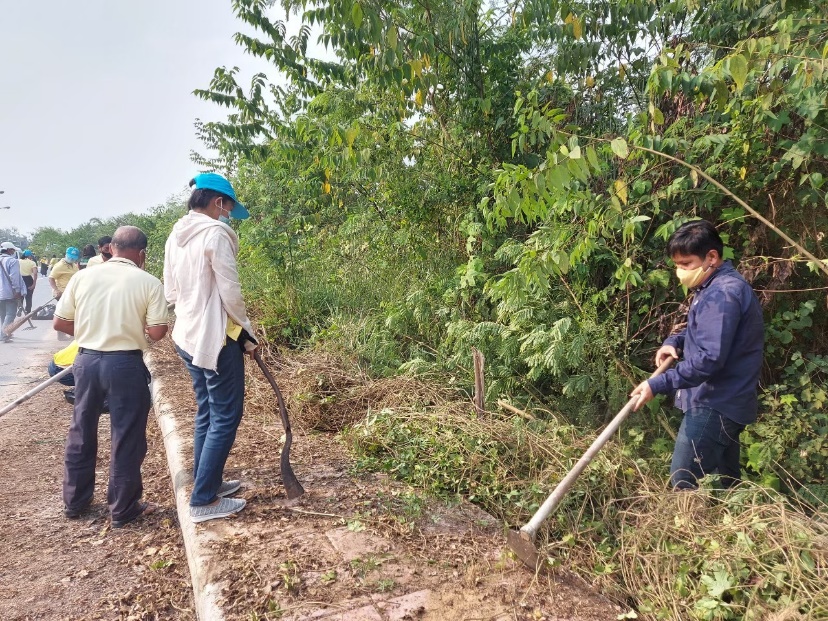 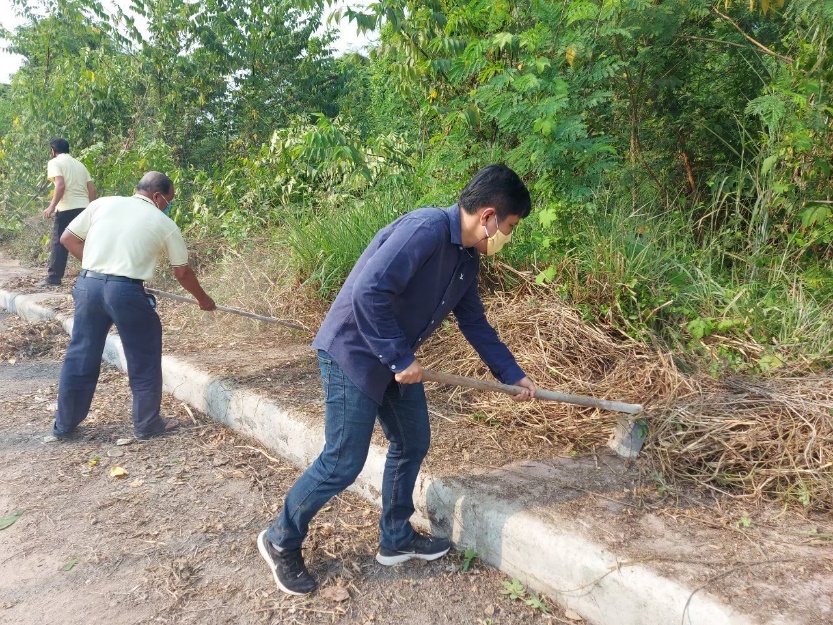 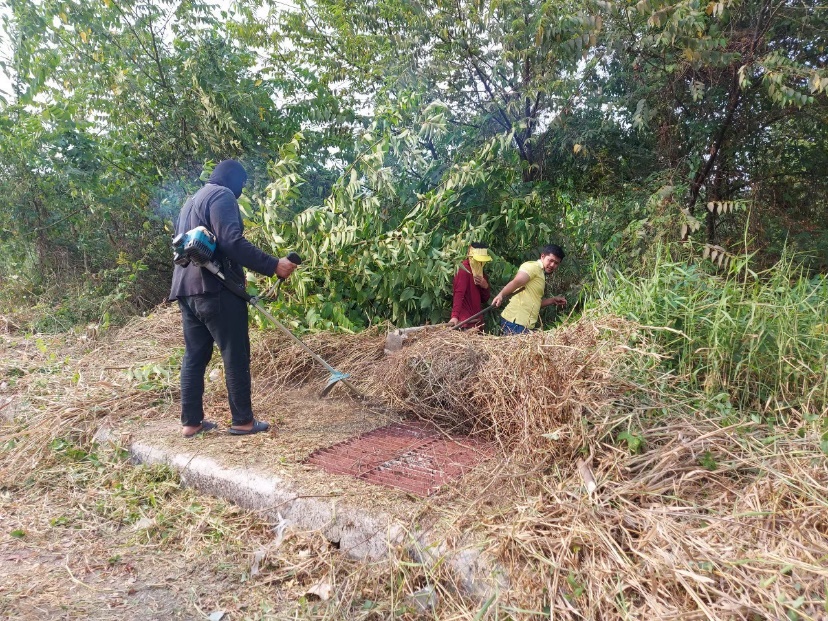 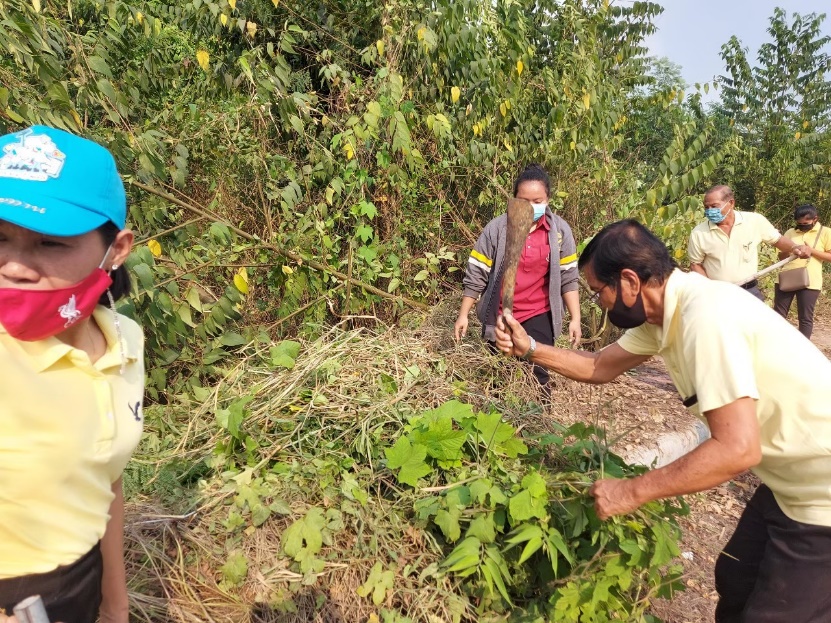 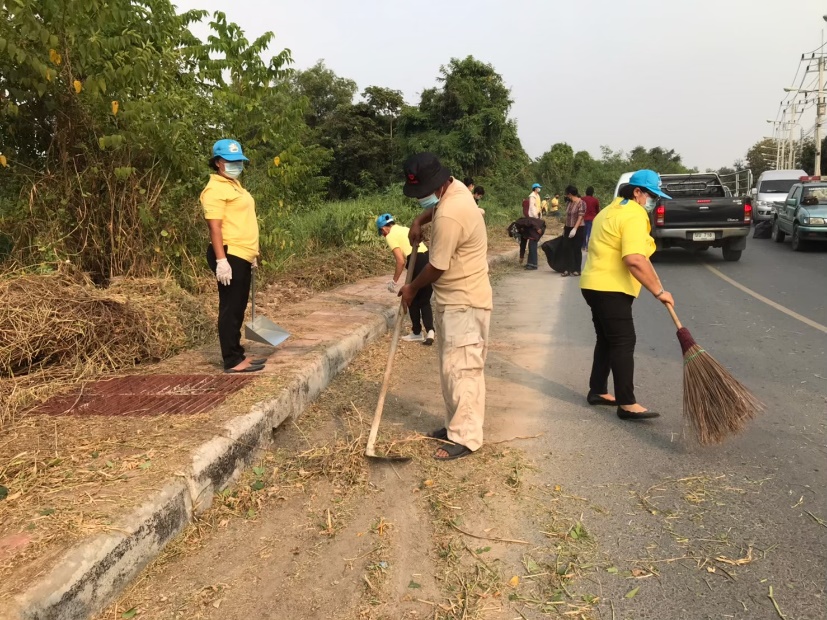 จิตอาสาทำความสะอาดในเขตเทศบาลตำบลพิกุลออก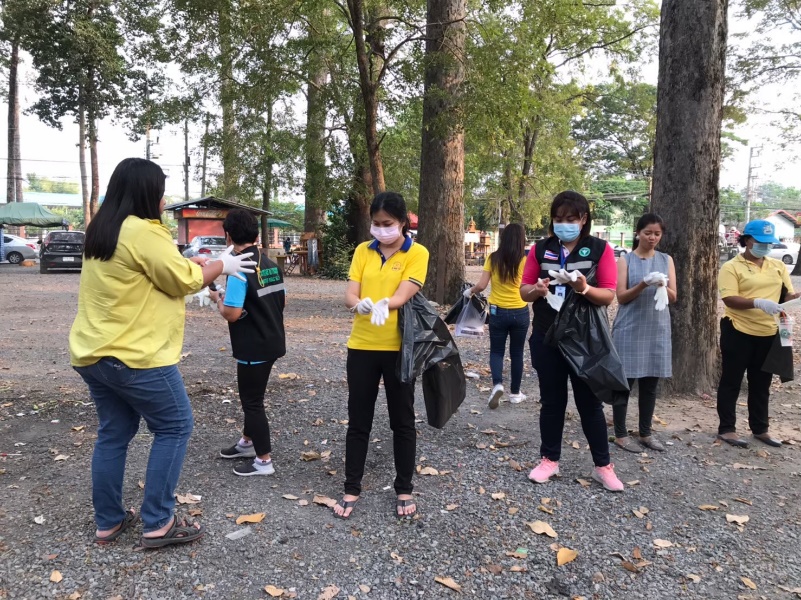 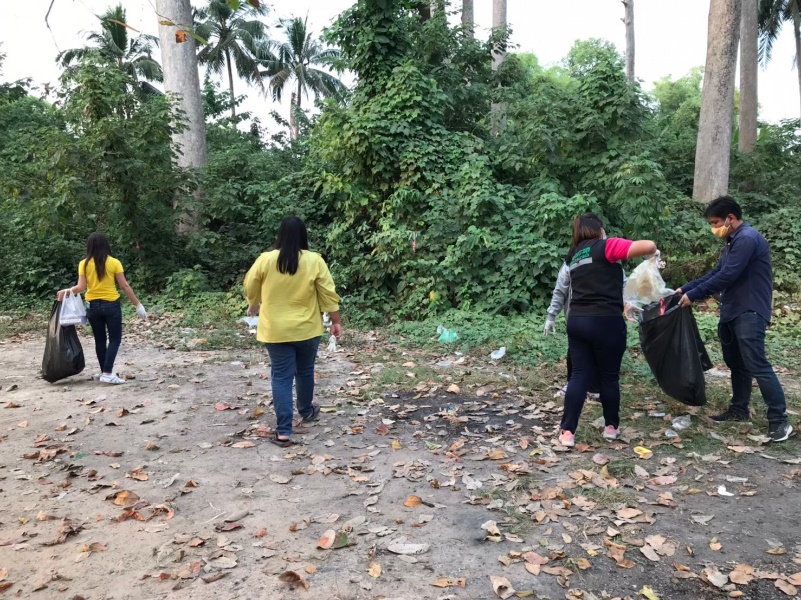 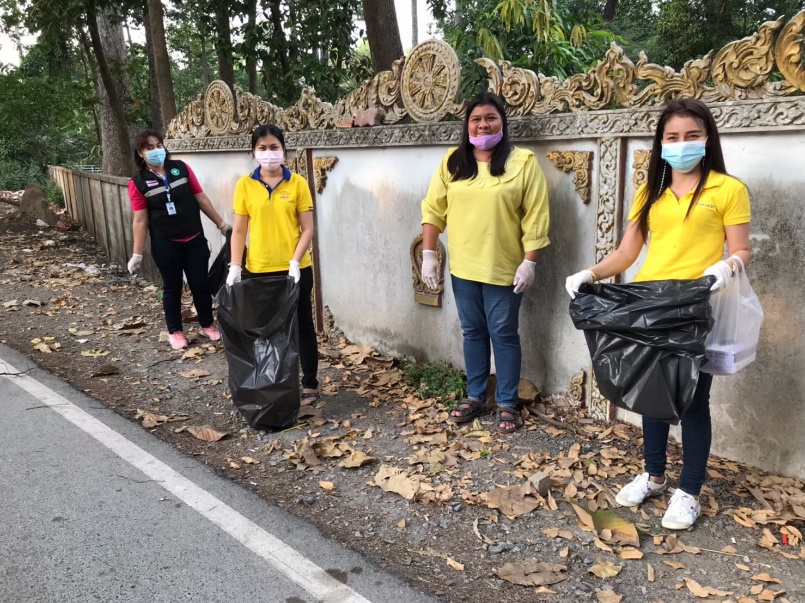 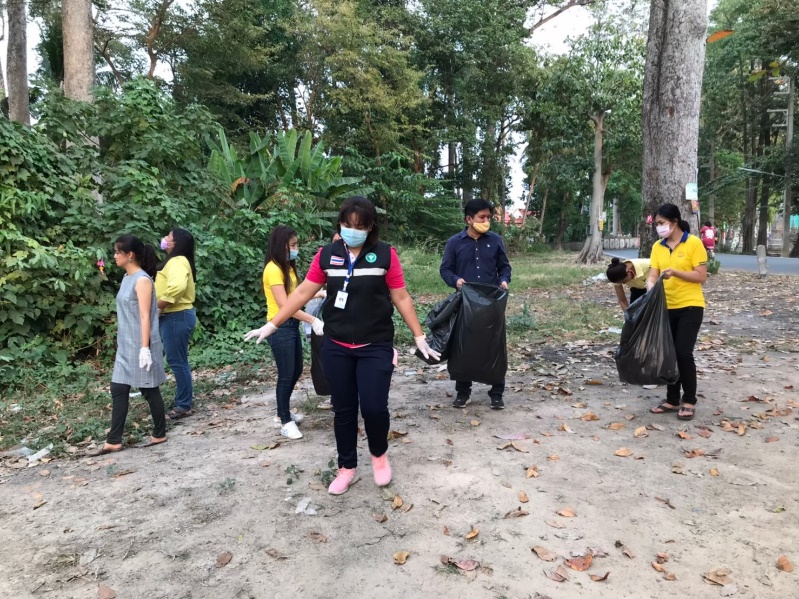 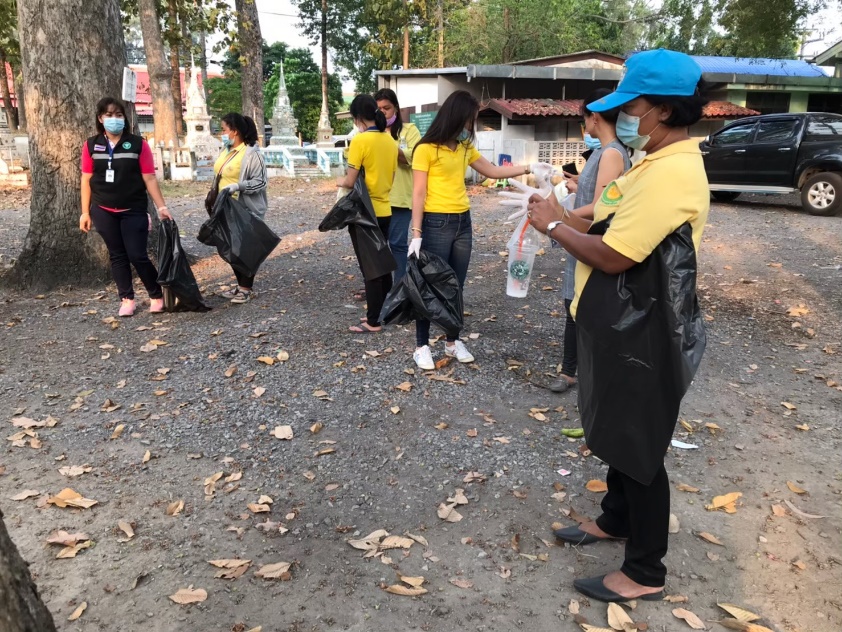 